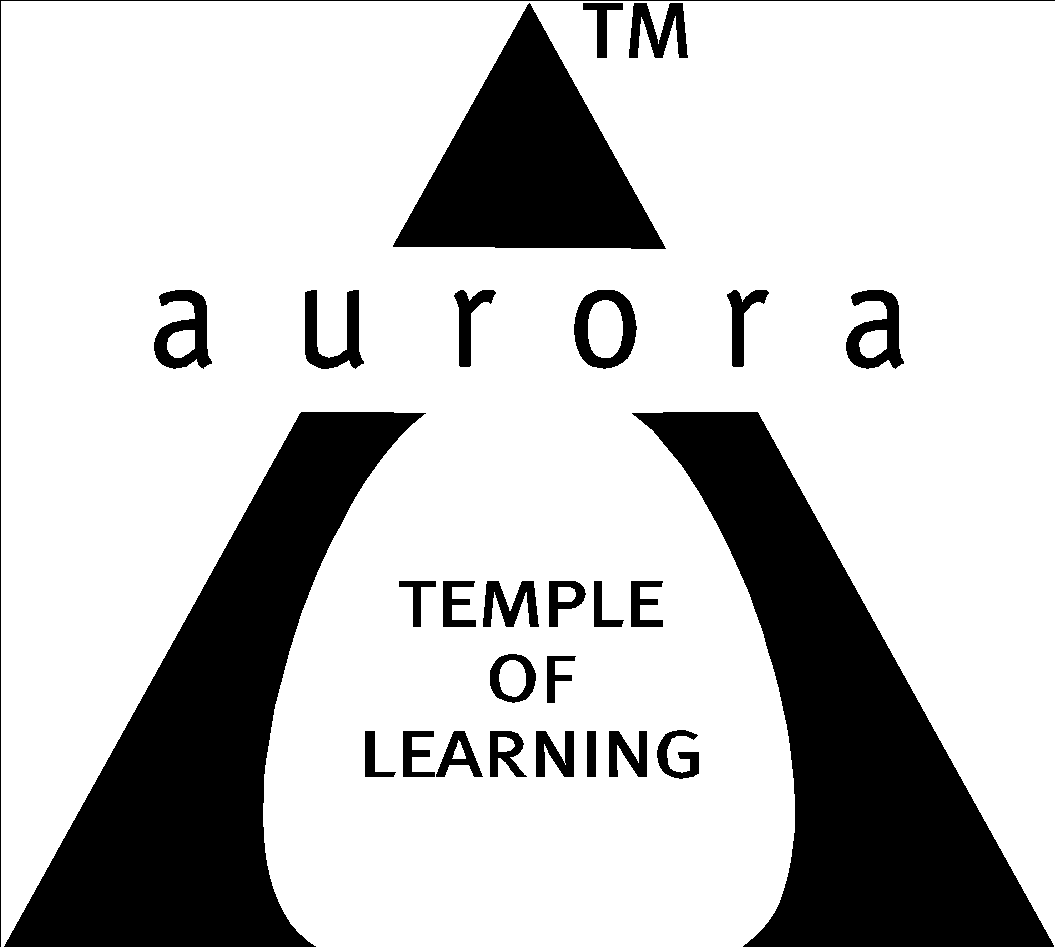 Aurora’s Degree & PG College(ACCREDITED BY NAAC WITH 'B++' GRADE)Chikkadpally, Hyderabad 500020EVENT / ACTIVITY DETAILED REPORTPROGRAM SCHEDULE:  The event scheduled on 29th June 2022, Wednesday at  1:00 p.m . The following is the schedule.Inaugural address by  Y Aruna Rekha. PowerPoint  Presentation by the students.Quiz Competition on Applications of Statistics.Image Recognition. LIST OF FACULTY COORDINATORS (DEPARTMENT):  Y Aruna Rekha (Statistics)LIST OF THE STUDENT COORDINATORS (NAME , ROLL NO, CLASS & SECTION) Name: Ruchitha (PG Statistics) Roll No: 1051-20-507-008Class: MSc Statistics second yearLIST OF THE PARTICIPANTS The participant students:MSC(Statistics & Applied Statistics 1st  years)MSC(Statistics & Applied Statistics 2nd years)      Msc(statistics)-1st yearMSc (Applied Statistics) -1st yearM.Sc(Statistics)-2nd yearMSc (Applied Statistics) -2nd  yearPARAGRAPH ABOUT THE PROCEEDINGS (TILL THE END OF THE EVENT):   The event was organized on 29-06-2022 for Students. This session was started with the introductory speech by J. Vinita, Senior Assistant Professor (HOD), Department of Statistics. She  gave a brief applications on the importance of statistics in the MNC companies. Post that, PG Statistics second year student Ruchitha briefed students and faculty about the achievements and importance of Prof. P.C. Mahalanobis.  A.Srinidhi of M.Sc Statistics 2 nd yr gave a PowerPoint Presentation on applications of statistics in various domains. K.Sai Kumar of M.Sc Applied Statistics 2nd yr gave a  PowerPoint Presentation on the theme of National Statistics Day i.e., “Data for Sustainable Development.” He gave a brief idea about the 17 sustainable development goals like NO POVERTY, ZERO HUNGER, QUALITY EDUCATION, GENDER EQUALITY etc.,Mr.Sanjay UG External Examiner shared his ideas on applications of statistics in industry. K.Parimala Diana Sudhir Associate Professor shared her thoughts on alumni involvement in projects. After the talk Quiz Competition was conducted to the students. Questions were displayed on the screen. Students answered the questions on papers individually. Student Coordinator collected the answer scripts and N. Sai Kishore Assistant Professor evaluated the papers and given marks to the students. Later Image Recognition on Statisticians was conducted. Students participated with very enthusiastically and identified the images of statisticians. Student coordinator Ruchitha gave vote of thanks. With this we completed the Prof.P.C.Mahalanobis Celebrations.INCOME AND EXPENDITURE: NILEVENT PHOTOS ( MIN 2 MAX 4):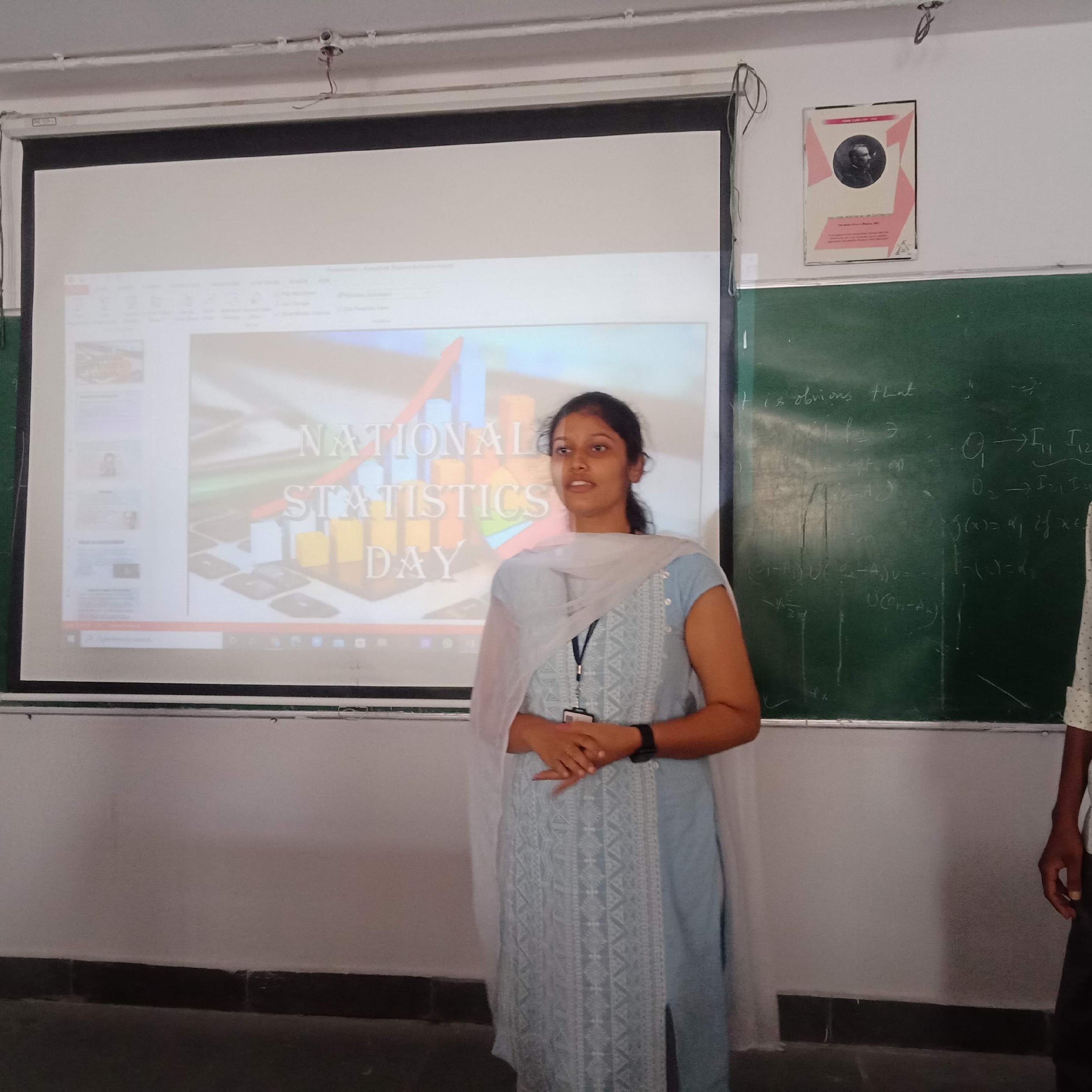 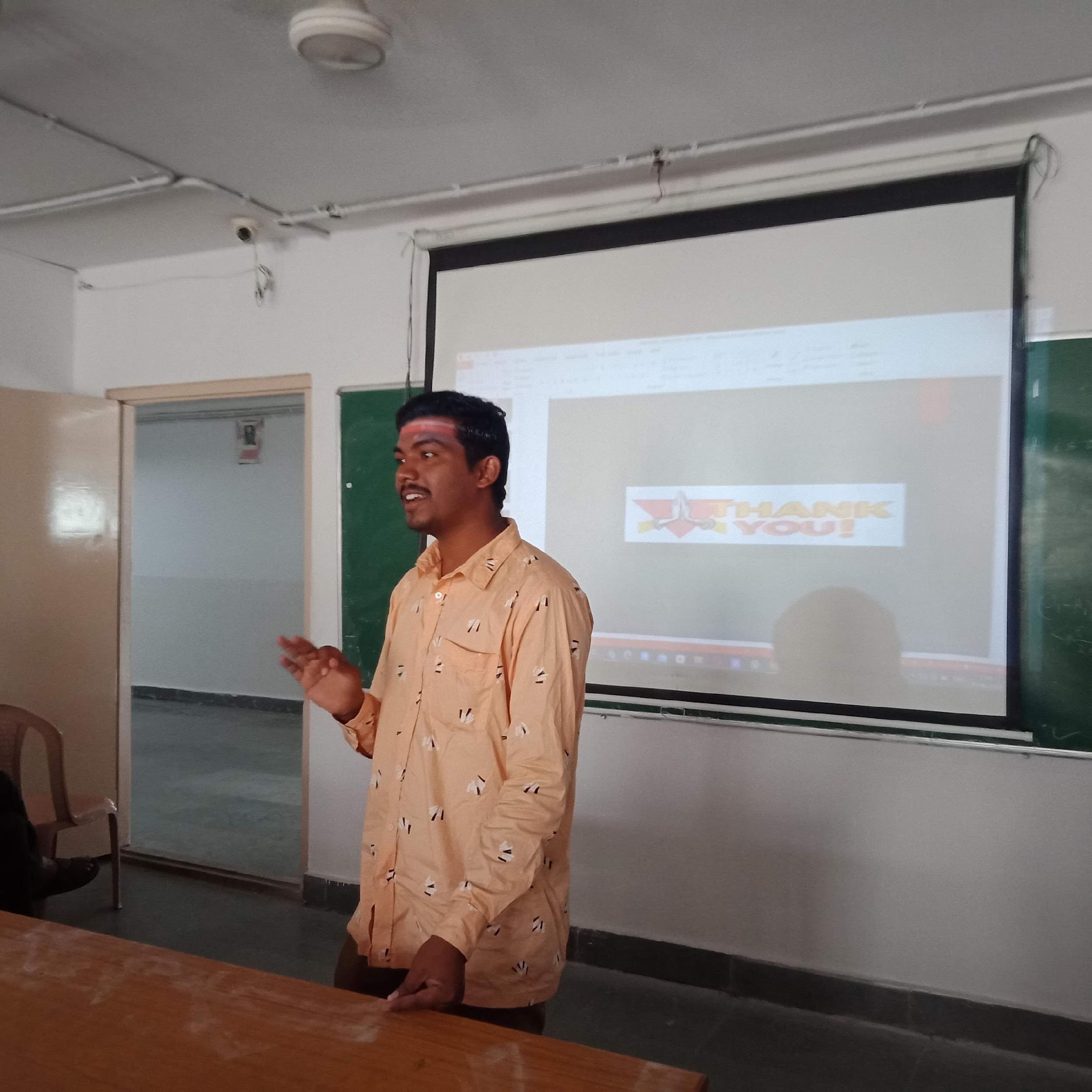 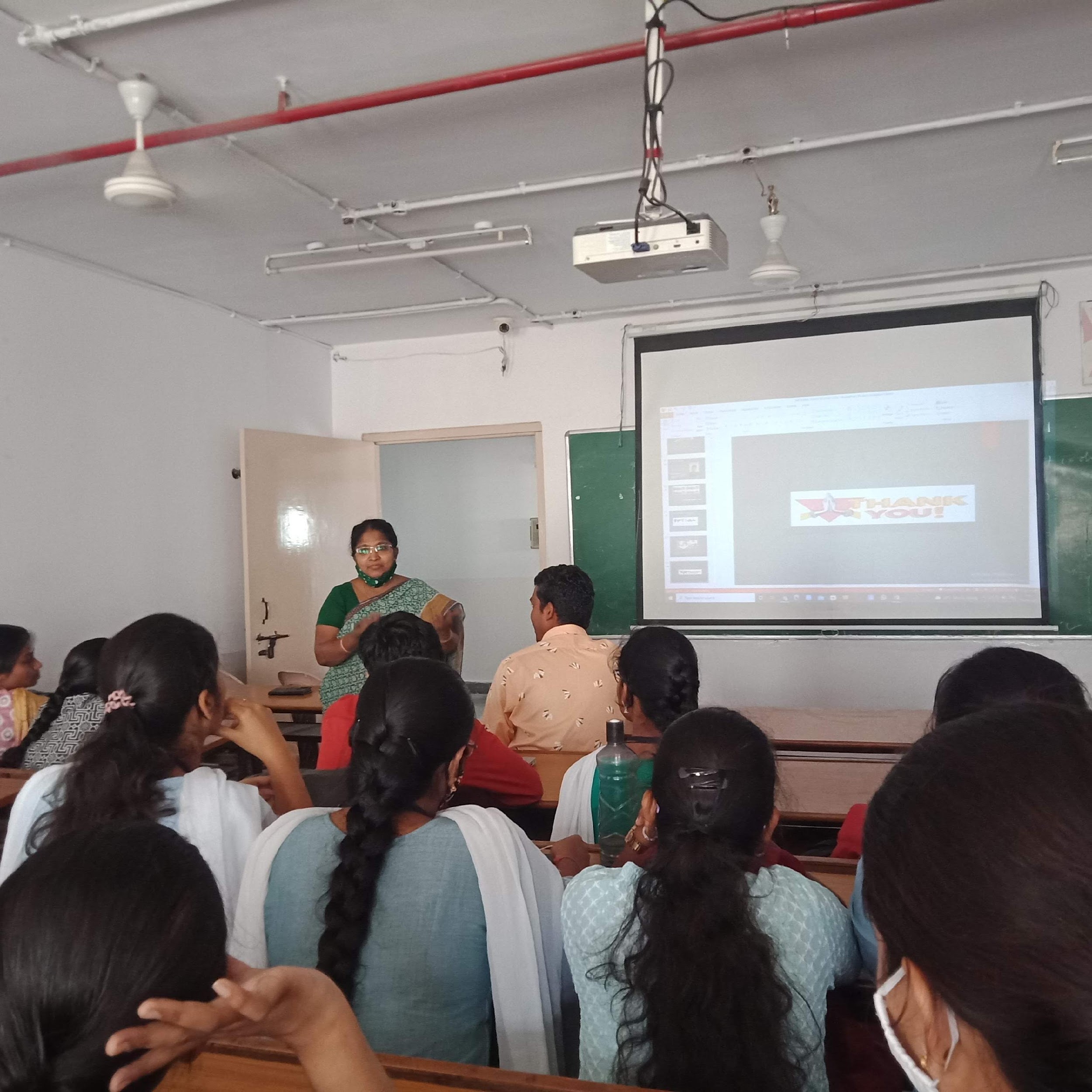 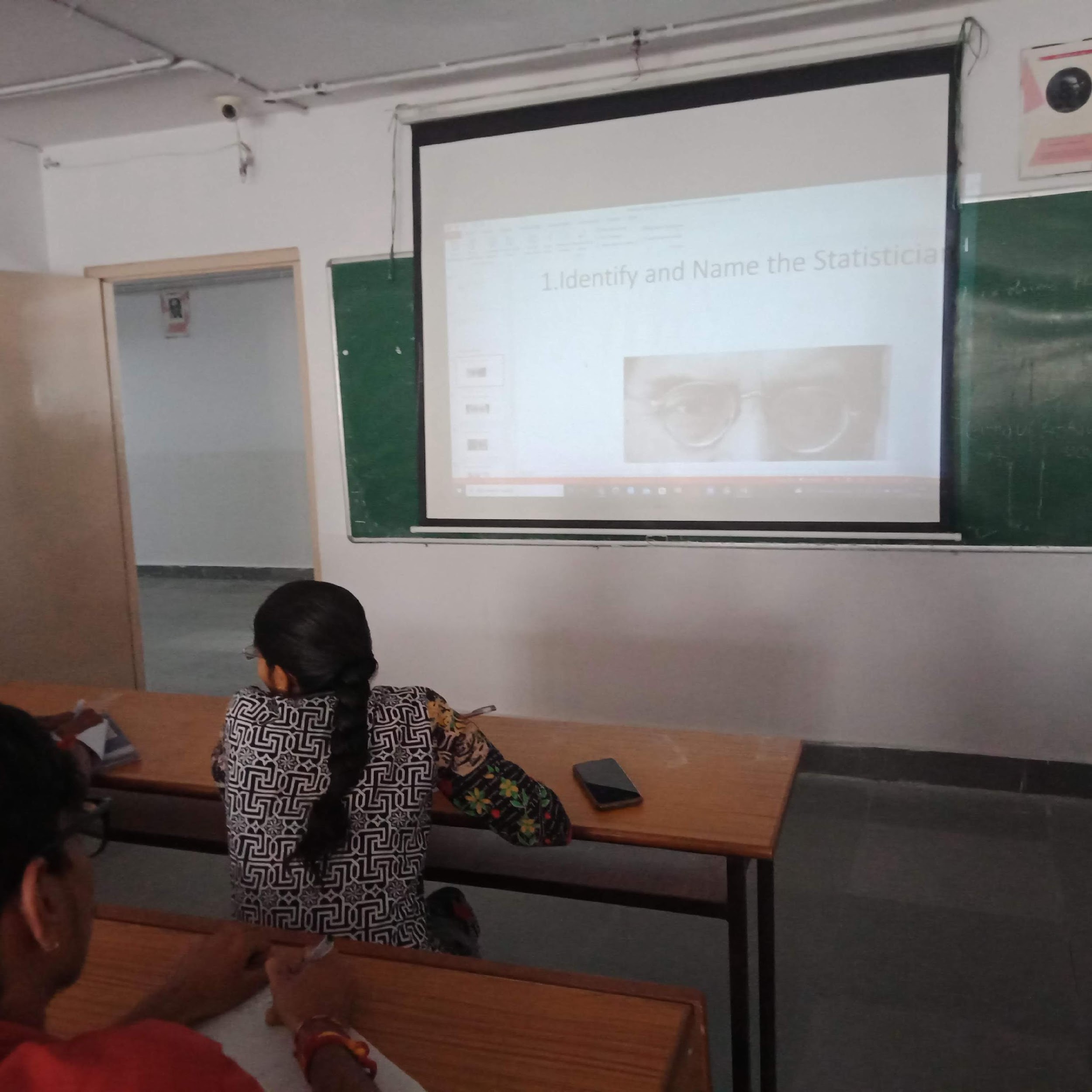 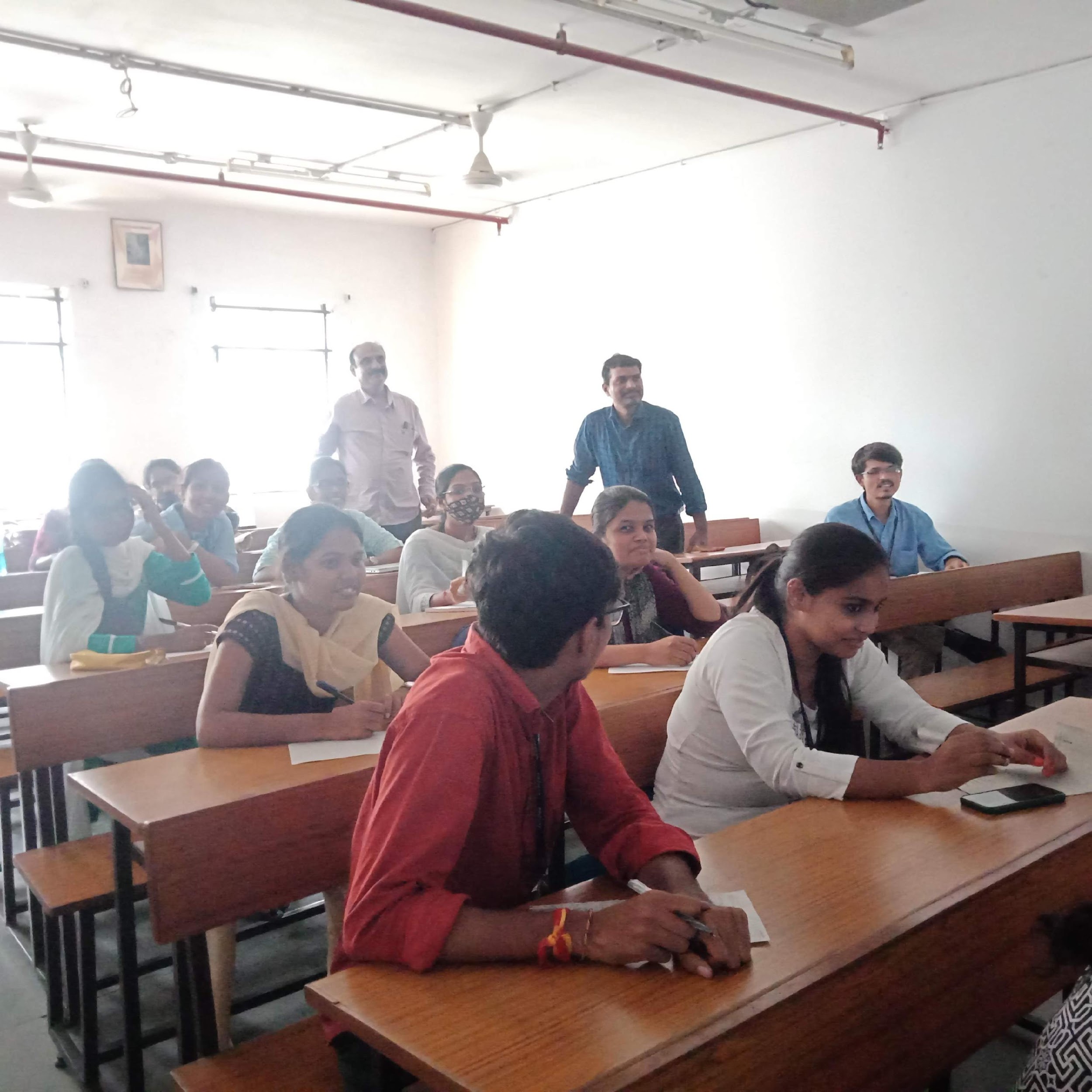 GUEST PROFILE (IF ANY): NILFEED BACK IF ANY: NILATTACHMENTS:EVENT/ACTIVITY PROPOSALEVENT PROPOSAL for 		                National Statistics day CelebrationsEvent/Activity Name: National Statistics DayEvent/Activity Title: Prof. P C Mahalanobis BirthdayCell / Committee/Club Convener/facilitator: Nil Faculty coordinator: Y. Aruna RekhaDate: 29-06-2022Venue: Aurora’s Degree and PG CollegeTarget audience: PG(Applied Statistics & Statistics) Sem-II & Sem-IV StudentsPlatform: OfflineLevel: CollegeStudent Volunteer’s: Ruchitha and O.PriyankaProposed activities: 1.Quiz on Applications of Statistics                                   2.Image RecogizationBudget: NilCoordinator  						                                            Principal(Y.Aruna Rekha)                                                                                      Dr. Viswanadham BulusuEVENT / ACTIVITY NOTICE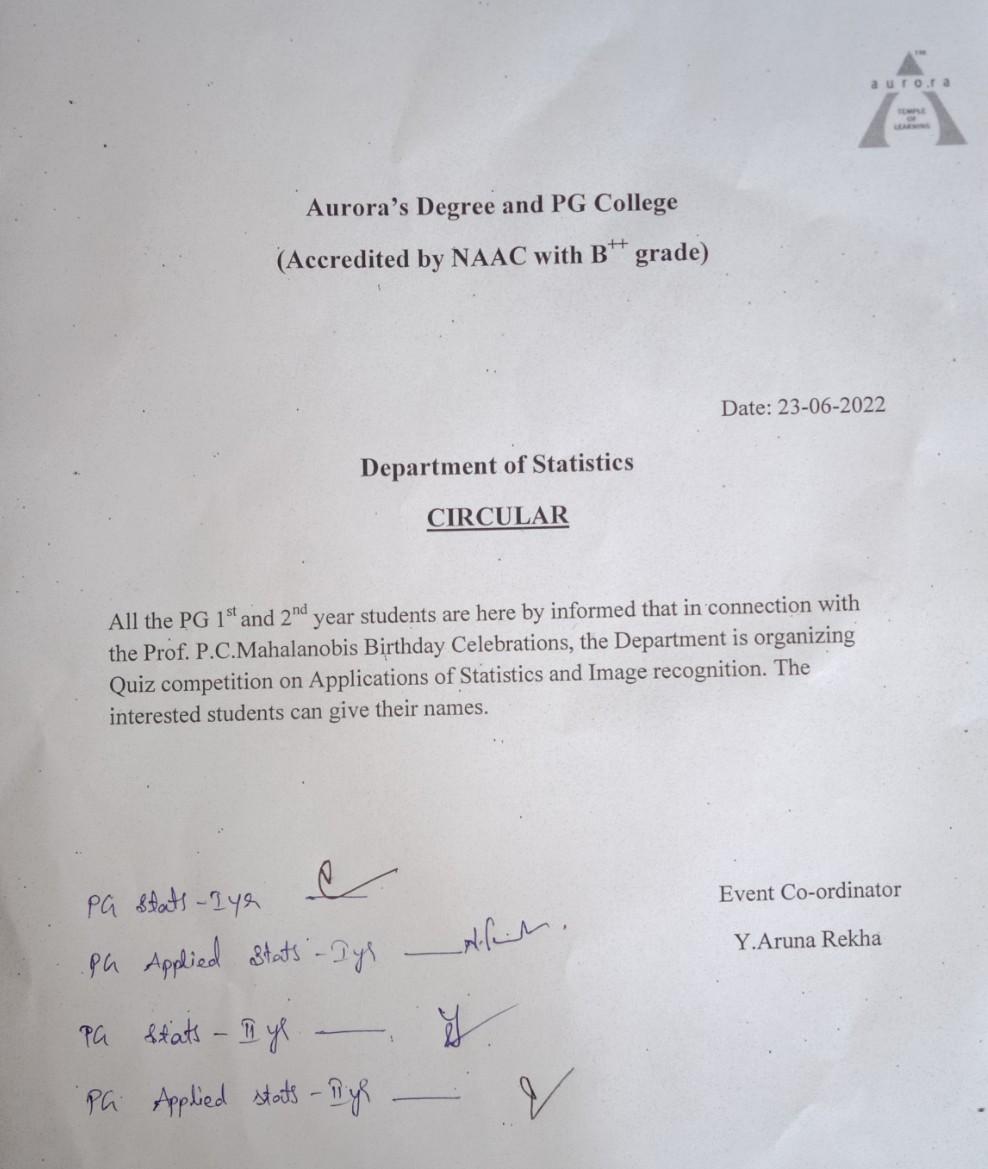 RECEIPTS (IF ANY): NILCERTIFICATES (IF ANY): NILLETTERS OF COMMUNICATION (IF ANY): NILNAME OF THE EVENT / ACTIVITYNational Statistics DayTYPE OR TITLE OF EVENT / ACTIVITYApplications of StatisticsFACULTY INCHARGEY Aruna RekhaDEPARTMENT/CELL/COMMITTEE/CLUBStatisticsDATE29-6-2022VENUEAurora’s Degree and PG CollegeTARGET AUDIENCEPG (Statistics & Applied Statistics ) StudentsS.NoRoll No.Name11051-21-507-001Gundumala Meghana21051-21-507-002Rompicharla Sai Vandana31051-21-507-005Burra Mounika41051-21-507-006Pasula Harika51051-21-507-007Gannapuram Rajini61051-21-507-008Putta Sai Priya71051-21-507-010Goure Sravya81051-21-507-011A Aruna91051-21-507-012Manpoor Sai Priya101051-21-507-013Kommula Sushanthika111051-21-507-014Myakala Srilaxmi121051-21-507-015Gopishetty Shripadh131051-21-507-016Bhoompag Victor Jayanth141051-21-507-017Arruri Vamshi Prasad151051-21-507-019Devi Kavya161051-21-507-020Ailaboina Srikanya171051-21-507-021Pasaladi Vinay Kumar181051-21-507-027Ramanakolu Sushmitha191051-21-507-028Batkala Shaila SriS.NoRoll No.Name11051-21-508-001Shaista Fatima21051-21-508-002J Lakshmi Sai Gayathri31051-21-508-003Arra Keerthana41051-21-508-005Ayesha Siddiqua51051-21-508-006Marella Niharika61051-21-508-009B Bhargavi71051-21-508-011Kyama Likitha81051-21-508-013M Vijay Bhaskar91051-21-508-014Dhanturi Shirisha101051-21-508-017V Naveena111051-21-508-018N Vandana121051-21-508-019Annavajjala Sarali131051-21-508-021Govindu Sushmitha141051-21-508-027Simran Kumari151051-21-508-028Indukuri Laxmi Mounika161051-21-508-029Kodiganti Suresh171051-21-508-030Banuri Shirisha181051-21-508-034Afreen Sulthana191051-21-508-035S Sampath Kumar201051-21-508-039Vempati Anusha211051-21-508-040Panchamurthi Pravalika221051-21-508-041D Karthik Kumar ReddyS.NoRoll No.Name11051-20-507-001Mankala Vaishnavi21051-20-507-004Musunuri Naga Phani31051-20-507-006R Sindhu41051-20-507-007Madella Anusha51051-20-507-008Vollala Ruchitha61051-20-507-014Ramadugu Sai Bhavani71051-20-507-015Mohammad Nelofar81051-20-507-016J. Vijayalaxmi91051-20-507-017Mudigiri Akshaya101051-20-507-022Y Saileela111051-20-507-023Madagani Maheswari121051-20-507-024Patlolla Laxmi Nikhitha131051-20-507-027Pusa Hemanth141051-20-507-028Gundelli Sravanthi151051-20-507-036Gone Sharanya161051-20-507-038Yellannagari Akshitha171051-20-507-039Arkatala Srinidhi181051-20-507-040Sattenapalli Sai KiranS.NoRoll No.Name11051-20-508-001Dupakuntla Sri Laxmi21051-20-508-004Salveru Manasa31051-20-508-005Tammanaboina Navya41051-20-508-006K Chandrika Bai51051-20-508-007Reddigari Shriha61051-20-508-008R Pavithra71051-20-508-013Indukuri Lavanya Lahari81051-20-508-014Kukatla Ajay Kumar91051-20-508-017Nallapati Anitha101051-20-508-022Edla Prathyusha111051-20-508-023Adupa Veena121051-20-508-030Byagari Akhila131051-20-508-032Sadhu Priyanka141051-20-508-034Kethavath Sai Kumar151051-20-508-037Kayithi Chandana